FREUNDSCHAFTSKOMITEE
MAUBACH – VERNOSC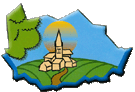 Tagesausflug nachStraßburgam Samstag, 10.10.2020 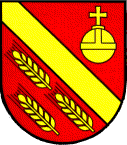 AnmeldungIch/Wir  melde/n  mich/uns  verbindlich  zum  Tagesausflug nach Straßburg am 10.10.2020 an.Alle Teilnehmer nehmen auf eigene Verantwortung teil. Das Freundschaftskomitee Maubach-Vernosc übernimmt keinerlei Haftung, insbesondere für Diebstahl, Schäden oder Unfälle.Die Teilnehmerzahl ist begrenzt.Mit Eingang des Anmeldeformulars erhalten Sie eine Anmeldebestätigung und die Kontodaten für die Überweisung der Fahrtkosten von 25 €* pro Person, die dann innerhalb von 5 Tagen zu überweisen sind. Der Kostenbeitrag für eine Stadtführung von ca. 5-7€ wird im Bus eingesammelt.______________________                                                     _______________________Ort, Datum                                                                                 Unterschrift* Rückerstattung nur bei Absage durch das Komitee. Ein Widerruf ist ausgeschlossen.(Daten werden nur für die Abwicklung dieser Veranstaltung gespeichert und zur Kontaktaufnahme für eine Folgeveranstaltung genutzt.) NameAlterAnschriftTel./EmailStadt-führung